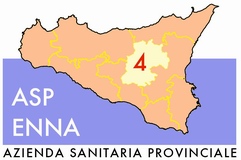 PATTO DI INTEGRITÀ' TRA L'AZIENDA SANITARIA PROVINCIALE DI ENNA E I FORNITORI.Questo documento, approvato contestualmente agli atti di gara dal Commissario Straordinario di questa Azienda, deve essere obbligatoriamente sottoscritto e presentato insieme all'offerta da ciascun partecipante alla gara in argomento, costituisce parte integrante della presente gara d'appalto e di qualsiasi contratto assegnato dall'Azienda Sanitaria Provinciale di Enna. Questo patto d'integrità stabilisce la reciproca, formale obbligazione dell'Azienda Sanitaria Provinciale di Enna e dei partecipanti alla gara in oggetto di conformare i propri comportamenti ai principi di lealtà, trasparenza e correttezza nonché l'espresso impegno anti-corruzione di non offrire, accettare o richiedere somme di denaro o qualsiasi altra ricompensa, vantaggio o beneficio, sia direttamente che indirettamente tramite intermediari, al fine dell'assegnazione del contratto e/o al fine di distorcerne la relativa corretta esecuzione. Il personale, i collaboratori ed i consulenti dell'Azienda Sanitaria Provinciale di Enna impiegati ad ogni livello nell'espletamento della presente gara e nel controllo dell'esecuzione del relativo contratto assegnato, sono consapevoli del presente Patto d'Integrità, il cui spirito condividono pienamente, nonché delle sanzioni previste a loro carico in caso di mancato rispetto del presente Patto. 
L'Azienda Sanitaria Provinciale di Enna si impegna a rendere pubblici i dati più rilevanti riguardanti la gara: l'elenco dei concorrenti ed i relativi prezzi quotati, l'elenco delle offerte respinte con la motivazione dell'esclusione e le ragioni specifiche per l'assegnazione del contratto il vincitore con relativa attestazione del rispetto dei criteri di valutazione indicati nel capitolato di gara. Il sottoscritto Operatore economico 		…………………………………………..nato a ……………………………………………………..il………………………………………… residente in…………………………………………...Via…………………………..………………Codice Fiscale n……………………………………………………………………………………..In qualità di …………………………………………………………………………………………..dell'Impresa iscritta al n…………………………del Registro delle imprese della Camera di Commercio di………………………………….….., Partita IVA…………………………………..in qualità di eventuale affidataria della fornitura in oggetto o aggiudicataria o subappaltatrice si impegna a segnalare all'Azienda Sanitaria Provinciale di Enna qualsiasi tentativo di turbativa, irregolarità o distorsione nelle fasi di svolgimento della gara e/o durante l'esecuzione dei contratti, da parte di ogni interessato o addetto o di chiunque possa influenzare le decisioni relative alla gara in oggetto.  
Il sottoscritto Operatore economico dichiara di non trovarsi in situazioni di controllo o di collegamento (formale e/o sostanziale) con altri concorrenti e che non si è accordato e non si accorderà con altri partecipanti alla gara. Il sottoscritto Operatore economico si impegna a rendere noti, su richiesta dell'Azienda Sanitaria Provinciale di Enna, tutti i pagamenti eseguiti e riguardanti il contratto eventualmente assegnatole a seguito delle gare in oggetto inclusi quelli eseguiti a favore di intermediari e consulenti. La remunerazione di questi ultimi non deve superare il "congruo ammontare dovuto per servizi legittimi". Il sottoscritto Operatore economico prende nota e accetta che nel caso di mancato rispetto degli impegni assunti con il presente Patto di Integrità comunque accertato dall'Amministrazione, potranno essere applicate le seguenti sanzioni: risoluzione o perdita del contratto;  escussione della cauzione di validità dell'offerta; responsabilità per danno arrecato all'Azienda Sanitaria Provinciale di Enna nella misura dell'   1% del valore del contratto, impregiudicata la prova dell'esistenza di un danno maggiore; esclusione del concorrente dalle gare d'appalto indette dall'Azienda Sanitaria Provinciale di Enna per 2 anni. Il presente Patto di Integrità e le relative sanzioni applicabili resteranno in vigore sino alla completa esecuzione del contratto assegnato a seguito della gara in oggetto. Ogni controversia relativa all'interpretazione ed esecuzione del presente patto d'integrità fra l’Azienda Sanitaria Provinciale di Enna ed i concorrenti e tra gli stessi concorrenti sarà risolta dall'Autorità Giudiziaria competente. Data …..............Titolare o legale rappresentante della Ditta…………………………………. Per l'Azienda Sanitaria Provinciale di Enna         Il Commissario Straordinario